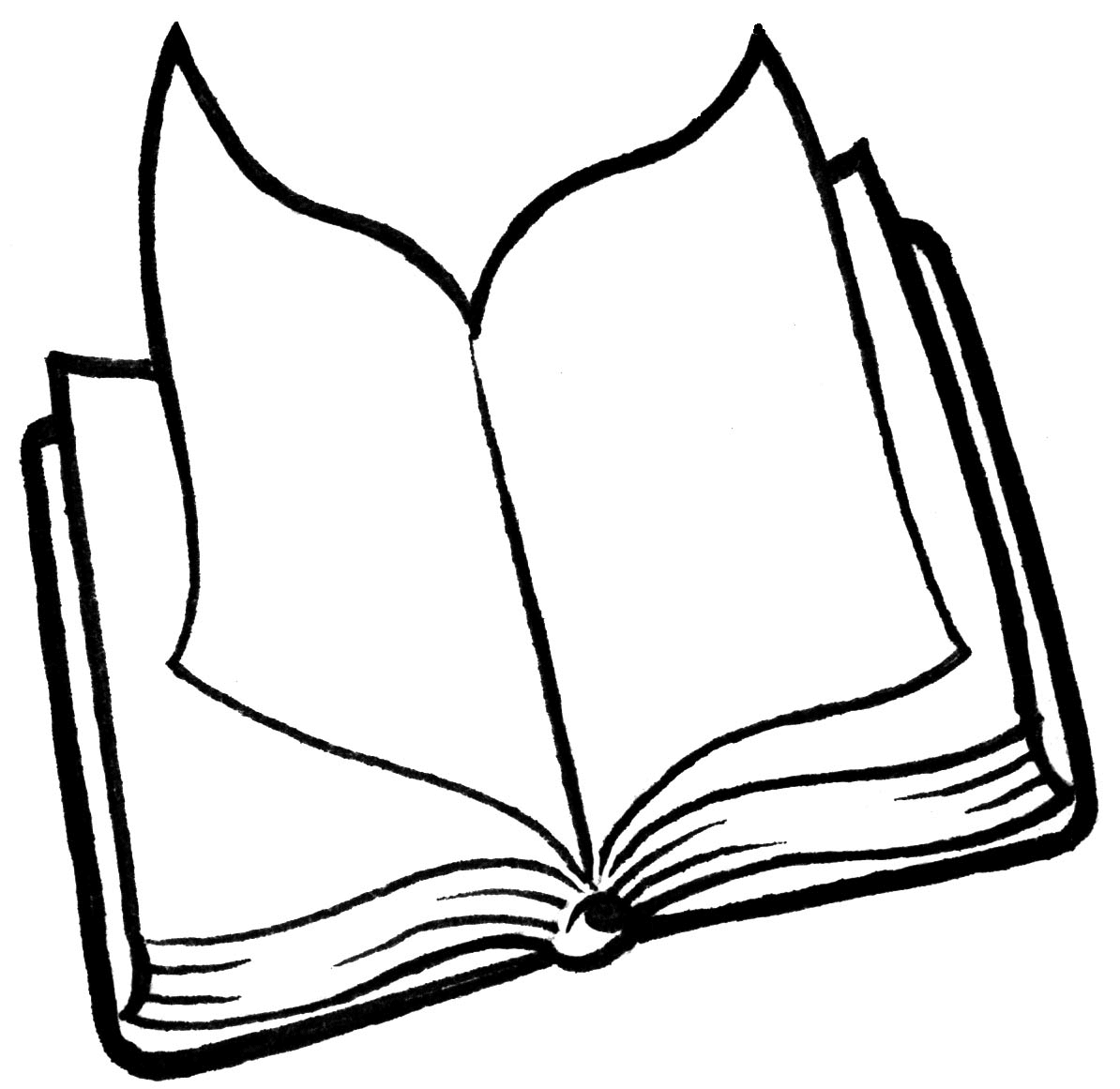 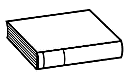 1. 	 Lis  le texte.C’est la fête à l’école. Il y a des garçons et une fille : Léon, David, Rémiet Zoé. Zoé danse avec Léon. David est déguisé en bébé. Léonest déguisé en crocodile. Et Rémi ?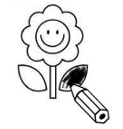 2.              Colorie les phrases qui sont vraies.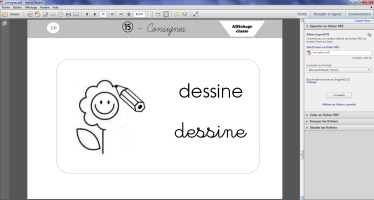   3.                      Lis les phrases et dessine la situation.